§2201.  Agreements to locate property1.  Agreements within 24 months.  An agreement by an owner the primary purpose of which is to locate, deliver, recover or assist in the recovery of property that is presumed abandoned is void and unenforceable if it was entered into during the period commencing on the date the property was presumed abandoned and extending to a time that is 24 months after the date the property is paid or delivered to the administrator.  This subsection does not apply to an owner's agreement with an attorney to file a claim as to identified property or contest the administrator's denial of a claim.[PL 2019, c. 498, §22 (NEW).]2.  Agreement requirements.  An agreement by an owner the primary purpose of which is to locate, deliver, recover or assist in the recovery of property is enforceable only if the agreement is in writing, clearly sets forth the nature of the property and the services to be rendered, is signed by the apparent owner and states the value of the property before and after the fee or other compensation has been deducted.[PL 2019, c. 498, §22 (NEW).]3.  Mineral proceeds.  If an agreement covered by this section applies to mineral proceeds and the agreement contains a provision to pay compensation that includes a portion of the underlying minerals or any mineral proceeds not then presumed abandoned, the provision is void and unenforceable.[PL 2019, c. 498, §22 (NEW).]4.  Unconscionable compensation.  An agreement covered by this section that provides for compensation that is unconscionable is unenforceable except by the owner.  An owner who has agreed to pay compensation that is unconscionable, or the administrator on behalf of the owner, may maintain an action to reduce the compensation to a conscionable amount.  The court may award reasonable attorney's fees to an owner who prevails in the action.[PL 2019, c. 498, §22 (NEW).]5.  Other grounds not precluded.  This section does not preclude an owner from asserting that an agreement covered by this section is invalid on grounds other than unconscionable compensation.[PL 2019, c. 498, §22 (NEW).]6.  Limitation on fees or compensation.  Fees or compensation under agreements made more than 24 months but less than 36 months after the date the property is paid or delivered to the administrator may not exceed 15%.[PL 2019, c. 498, §22 (NEW).]7.  Unfair trade practice.  A person who makes a claim for compensation in violation of this section commits an unfair trade practice in violation of Title 5, section 207.[PL 2019, c. 498, §22 (NEW).]SECTION HISTORYPL 2019, c. 498, §22 (NEW). The State of Maine claims a copyright in its codified statutes. If you intend to republish this material, we require that you include the following disclaimer in your publication:All copyrights and other rights to statutory text are reserved by the State of Maine. The text included in this publication reflects changes made through the First Regular and First Special Session of the 131st Maine Legislature and is current through November 1. 2023
                    . The text is subject to change without notice. It is a version that has not been officially certified by the Secretary of State. Refer to the Maine Revised Statutes Annotated and supplements for certified text.
                The Office of the Revisor of Statutes also requests that you send us one copy of any statutory publication you may produce. Our goal is not to restrict publishing activity, but to keep track of who is publishing what, to identify any needless duplication and to preserve the State's copyright rights.PLEASE NOTE: The Revisor's Office cannot perform research for or provide legal advice or interpretation of Maine law to the public. If you need legal assistance, please contact a qualified attorney.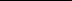 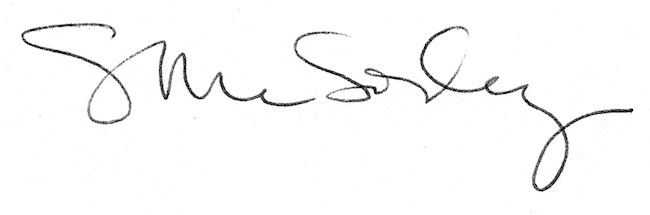 